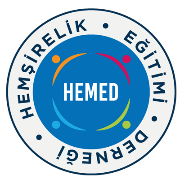 HEMŞİRELİK EĞİTİMİ DERNEĞİ“YÜKSEKÖĞRETİMDE UYGULAMALI EĞİTİMLER ÇERÇEVE YÖNETMELİĞİ” ÇALIŞTAYI: SORUNLAR VE ÇÖZÜM ÖNERİLERİÇALIŞTAY ÖZET RAPORU10 ŞUBAT 2022Çalıştayın AmacıHemşirelik Eğitimi Derneği (HEMED) tarafından düzenlenen bu çalıştayın amacı, Yükseköğretimde Uygulamalı Eğitimler Çerçeve Yönetmeliği ile ilişkili olarak, hemşirelik lisans programlarında yaşanan sorunları saptamak ve çözüm önerileri oluşturmaktır. Çalıştay, 10 Şubat 2022 tarihinde 09.00-12.00 saatleri arasında, çevrim içi olarak gerçekleştirilmiştir. Toplantıya, 59 üniversiteden 93 öğretim üyesi ve öğretim elemanı katılmıştır. Yönetmeliğe İlişkin HEMED GörüşüProf. Dr. Hülya OKUMUŞ tarafından üniversitelerin yanıtları doğrultusunda belirlenen sorunlar ve öneriler özet şekilde sunulmuştur. Yönetmelikte belirtilen işletmede mesleki eğitim, staj ve uygulamalı ders arasındaki farklılıklar açıklanmıştır. Her birinin hemşirelik eğitiminin niteliğini etkileyecek avantaj ve dezavantajları aşağıdaki şekilde özetlenmiştir:İşletmede mesleki eğitimAvantajı; öğrencilerin sigortalanması ve eğitim-öğretim dönemi içinde yapılmasıdır.Dezavantajı; işletmeler/kurumların ücret ödemesi gerektiği için öğrenci kabul etmeyecek olmasıdır.  StajAvantajı; öğrencilerin sigortalanması, öğrencilere ücret ödenmesidir.Dezavantajı; yaz tatili ve ara tatillerde yapılması, haftada en az 3 gün yapılması veya haftalık üç günden az olmamak şartıyla eğitim ve öğretim döneminde de yaptırılabilmesi nedeniyle hemşirelik müfredatları için uygun olmamasıdır. Hemşirelik öğrencileri uygulamalar sırasında derslere göre belirlenmiş öğrenme çıktılarına ulaşmak zorundadırlar. Ancak staj seçeneğinde, öğrencilerin kendi bulacakları kurumlarda staj yapmaları (yaz tatili ve ara tatillerde yapıldığı durumlarda) nedeniyle öğrenme/program çıktılarına ulaşma açısından gerekli standartların altında olan kurumlarda staj yapan öğrencilerin beklenen çıktılara ulaşması mümkün olmayacaktır. Ayrıca işletmeler, aylık ücret ve sigorta primleri ödemek zorunda olduğu için öğrencileri kabul etme konusunda istekli olmayacaklar ve bu durum uygulamalar açısından önemli bir engel olacaktır.Uygulamalı dersAvantajları; mevcut duruma en uygun seçenek olması ve ücret ödenmediği için uygulama alanı bulmanın daha kolay olmasıdır.Dezavantajı; yönetmeliğin getirdiği “sigorta yapılmaz” maddesidir.SONUÇYönetmelikte tanımlanan üç uygulama seçeneğinden hangisine karar verileceği konusunda esas olan öğrencilerin program çıktılarına ulaşmasını sağlayacak koşulları karşılamasıdır.  Diğer bir deyişle, hemşirelik programları, program çıktılarına ulaşmayı sağlayacak düzenlemeleri yapmaları koşuluyla bu üç seçenekten birini tercih edebilirler. Ancak, bu tercihi yaparken aşağıda belirtilen olası sakıncaların değerlendirilmesi ve özetlenen önerilerin gözönüne alınmasına ihtiyaç vardır:İşletmede mesleki eğitim olursa eğitimin usta-çırak ilişkisine dönüşme riski olacak ve öğrencilerin uygulama alanlarında çok iyi eğitilmiş rehberle çalışmaları gerekecektir. YÖK’ün yaptığı düzenlemeye göre hemşirelik eğitim programlarının Avrupa Birliği direktifleriyle uyumlu olmak üzere ders programının toplam 4600 saat olması ve bunun yarısının (2300 saat) uygulamaya ayrılması gerekmektedir (Doktorluk, Hemşirelik, Ebelik, Diş Hekimliği, Veterinerlik, Eczacılık ve Mimarlık Eğitim Programlarının Asgari Eğitim Koşullarının Belirlenmesine Dair Yönetmelik, 2 Şubat 2008 CUMARTESİ, Resmi Gazete: 26775). Ülkemizdeki akademik takvim ve kredi saatleri ile ilgili düzenlemeler nedeniyle bu saatleri öğrenci yüklerini gözönüne alarak karşılamanın oldukça zor olduğu unutulmamalıdır.  Hemşirelik programları için ücret ödenmesi bağlayıcı olduğu için “işletmede mesleki eğitim”, “staj” ve “intörnlük” kapsamında planlamaların uygun olmayacağı, öğrencilere sigorta yapılmasının yönetmeliğe eklenmesi ile “uygulamalı ders”in    en uygun seçenek olacağı anlaşılmaktadır. YÖK’e, “uygulamalı eğitim kapsamında çalışan hemşirelik öğrencileri hakkında iş kazası ve meslek hastalığı sigortasının yapılması” konusunun yönetmeliğe eklenmesi önerilebilir. HEMED, YÖK’e göndereceği çalıştay raporunda bu önemli engeli belirtecek ve öğrencilerin iş kazası sigortalarının yapılması gerekliliğini açıklayacaktır.Uygulamalarını, 7+1 olarak planlayan programlarda, son dönem “mesleki eğitim” kapsamında uygulanabilmektedir. Ancak, bir dönem boyunca hiçbir teorik dersin olmaması, yalnızca uygulama olması nedeniyle hemşirelik müfredatlarında toplam 4600 saatlik teorik ve uygulama saatlerinin uygun şekilde planlanması gerekmektedir.  Uygulamalı alanlarda çalıştırılmak üzere atanan “hemşire öğretim görevlileri” ile ilgili çıkış noktası, bu kadrolara atananların öğretim elemanının yetersiz olduğu durumlarda öğrenci uygulamalarında görevlendirilmesidir. Bu bağlamda, bu kadroya atanan hemşire öğretim görevlileri uygulama dönemlerinde hemşirelik programlarında görevlendirilmeleri gerekmektedir. Ancak, bunun dışındaki dönemlerde nerede görevlendirilecekleri rektörlükler, uygulama ve araştırma hastaneleri ve fakültelerin koordinasyonu ile yapılmalı, insangücü nitelikli bir hemşirelik eğitimi için verimli şekilde planlanmalıdır.